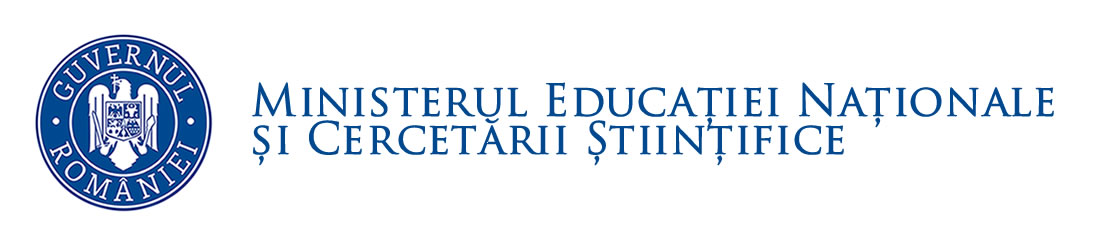 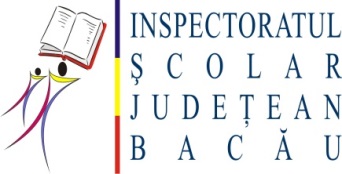                                                               Nr. 1980/18.03.2016                Către,                           INSPECTORATELE  ȘCOLARE  ALE  JUDEȚELOR:                             SUCEAVA, BOTOȘANI, IAȘI, NEAMȚ, VASLUI.          În atenția domnilor Preşedinţi ai Comisie Județene  a Sportului Şcolar şi a    inspectorilor școlari, disciplina educație fizică și sport .	In conformitate cu calendarul elaborat de Ministerul Educației Naționale și Cercetării Științifice  nr. 27488/ 12.02.2016, privind competițiile școlare naționale pentru anul 2015/2016 – OLIMPIADA GIMNAZIILOR și O.N.S.S, vă transmitem alăturat, programul și locațiile stabilite pentru etapele regionale/zonale organizate de către județul Bacău: Handbal,gimnaziu, băieți:  15 - 17.04. 2016 la Bacău. Prezența în ziua    de 15 aprilie  până la ora 18 la,  LPS Bacău (internat C.N.,,Ferdinand I,, Bacău).Ședința tehnică la ora 19,oo la  cantina Col.National ,,Ferdinand I,, Bacau , în sala de mese . Persoană de contact : prof.Oprea Costel – CSS Bacău ,telefon 0745638084 . Badminton, gimnaziu, fete + băieți: 19 - 22.04.2016 la Onești. Prezența în ziua de 19 aprilie 2016, până la ora 18 la CSS Onești. Ședința tehnică la ora 19 la CSS  Onești. Persoană de contact, prof.AGAPI MIRCEA, telef. 0756106049, prof Hahuie Valentin, telef.0741964358S- Rugby, gimnaziu, fete + băieți: 15 - 17.04.2016 la Bacău. Prezența în ziua de 15 .04.2016, până la ora 18 la   Coleg.Tehnologic.,,Anghel Saligny,, Bacău . Ședința tehnică la ora ora 19,00 1a Coleg.Tehnologic.,,Anghel Saligny,, Bacău (sala de mese). Persoană de contact prof. Pricopi Elena 0741915011Fotbal, gimnaziu, fete: 25 – 28.04.2016. Prezenţa în ziua de 25.04 până la ora 18, la  Șc. Gimn.Nr.1 Sascut. Şedinţa tehnică şi validarea  la ora 19,00,  la Lic.Tehnologic,, J.M.Elias,, Sascut. Persoane de contact: prof. Gruber George , tel. 0744203711  . Fotbal, primar, fete: 15 – 17.04.2016. Prezenţa în ziua de 15.04 până la ora 18, la  Șc. Gimn.Nr.1 Sascut. Şedinţa tehnică şi validarea , la ora 19, la Lic.Tehnologic,, J.M.Elias,, Sascut. Persoane de contact: prof. Gruber George , tel. 0744203711  .  Handbal, liceu, băieți : 01 – 03. 04.2016 la Bacău. Prezența în ziua de 01.04.2016 până la orele 18,00, la LPS Bacău (internat C.N.,,Ferdinand I,, Bacău) .Ședința tehnică la ora 19,oo cantina Col.National ,,Ferdinand I,, Bacau . Persoană de contact : Prof. Gorun Ioan, telefon: 0740872399. Baschet, liceu, băieți : 22-24.04.2016 la Bacău. Prezența în ziua de 22 - 24.04.2016, ora 18,00, la Coleg.Tehnologic.,,Anghel Saligny,, Bacău . Ședința tehnică la ora ora 19,00 1a Coleg.Tehnologic.,,Anghel Saligny,, Bacău (sala de mese). Persoană de contact : Prof.Marcela Olteanu , telefon: 0743210586 Vă rugăm să confirmaţi participarea, numărul de persoane şi modul de plată cu 5 zile înainte de începerea competiţiei, la telefoanele menţionate.                  Inspector, prof.Gheorghe Rață telefon:0752290600. Costuri suportate de participanți : Cazare 15 lei/persoană/zi; Masă 25 lei/persoană/zi. Inspector Şcolar General,                                         Inspector școlar,Prof. Theodora Șotcan                                             Prof. Gheorghe Rața